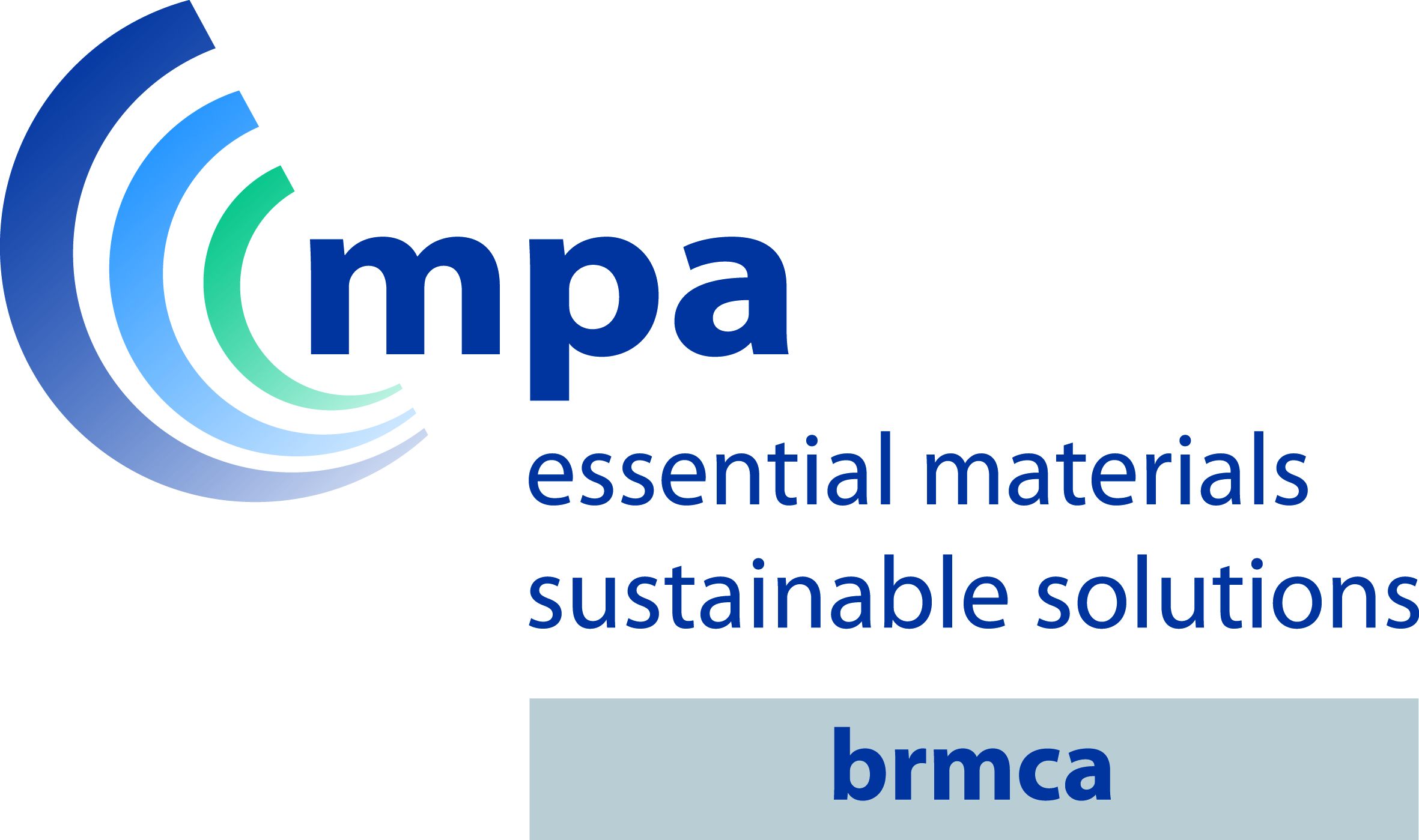 British Ready-Mixed Concrete Association ‘Excellence in Customer Service Award’ Entry form for ‘2016 Award’The completed entry form including contractor verification together with at least two high quality photographs* to be sent to Chris A Clear, by 31 July 2016Please do not hesitate to contact Chris A Clear if you require any additional information or clarification, but well before the due date.e: 	chris.clear@mineralproducts.orgm: 	07976 546941*A practical test for digital photographs is to enlarge them so that they completely fill a minimum 14" computer or laptop screen without looking pixelated.Entry Details:Company name proposed for award:(Full address, Tel No and contact name)Supplying plant (s):(Full address)Contractor:(Full address & Tel No.)Project name and site location:(Project name and full site address)Contractor contact name & contact details:(Full address and Tel No.)Date of supply/supply term:Concrete Mix details:Summary of service providedPlease summarise the service provided, difficulties overcome and reason for consideration re: ‘Excellence in Customer Service Award’.It is important to include the customer verification of the ‘Excellence in Customer Service’Please also provide pictures* and detailed technical commentary if appropriate. *A practical test for digital photographs is to enlarge them so that they completely fill a minimum 14" computer or laptop screen without looking pixelated.Declaration:Person completing the entry form:Contact address:(Include email and Tel No.)Signed:……………………………..Dated:……………………………….Name of Contractor Representative Verifying Content if not named above:Name:………………………………..…Signed:………………………………….Dated:…………………………………….